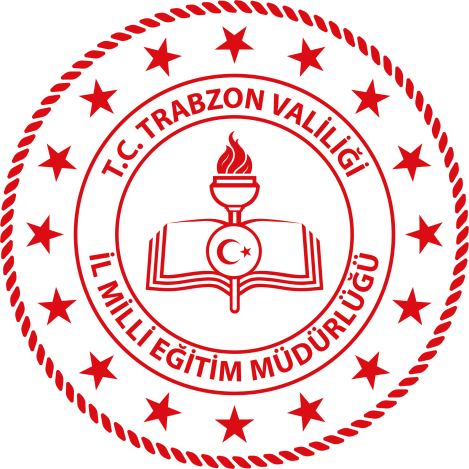 TRABZON İL MİLLİ EĞİTİM MÜDÜRLÜĞÜEĞİTİMDE İYİ ÖRNEKLER BAŞVURU KILAVUZU2023AMAÇ 
Eğitimde İyi Örnekler Trabzon 2023 paylaşımında, resmî ve özel okul/kurumlarda eğitim öğretim alanında uygulanan özgün ve modern ders tasarımları, öğrenme materyalleri ile iyi uygulama örneklerinin belirlenmesi, bu örnekleri paylaşıma açarak tüm okul/kurumlarımız tarafından model alınmasının teşvik edilmesi amaçlanmaktadır.HEDEFLER Eğitimde İyi Örnekler 2023 Paylaşımı eğitim personelimizin geliştirdikleri örnekleri birbirleriyle paylaşmalarına imkân sağlayan bir ortam oluşturmayı hedeflemektedir. Çalışmaların birbirleriyle rekabet ettiği ya da başvuruların iyiden kötüye doğru sıralandığı bir yarışma değildir. Bu bağlamda geliştirilen iyi örneklerin seçilmesi, paylaşıma açılan örnekler ile katılımcılara öğrenme fırsatları sunulması amaçlanmaktadır. Başvurusu yapılan iyi örneklerin eğitim sürecinde uygulanmış ya da uygulanıyor olması önemsenmektedir. Bu kapsamda; İyi örnekleri paylaşıma açmak ve yaygınlaştırmak, kurumlarımızın, eğitim öğretim faaliyetleri sürecinde iyi örnekler ortaya koyabilmeleri doğrultusunda motive edilmelerini sağlamak, yeni uygulamaları ortaya çıkarmak, iyi örneklerin farklı programlara da katılımını teşvik ederek yerel ulusal ve uluslararası düzeyde de yaygınlaştırılması hedeflenmektedir.BAŞVURU İŞLEMLERİEğitimde İyi Örnekler Trabzon 2023 paylaşımına kurumlarımızda görev yapan yönetici ve/veya öğretmenler “iyi örnek” oluşturduğuna inandıkları uygulama ve materyallerini sunmak üzere başvuru yapabilirler. Çalışmalarını paylaşıma açarak sunum yapmak isteyenler ve paylaşıma açılan çalışmaları izlemek üzere katılımcı olarak başvuru yapmak isteyenler için ayrı ayrı başvuru esasları olacaktır. Tüm bilgilendirmeler http://trabzonarge.meb.gov.tr web sayfasında yer alan Eğitimde İyi Örnekler bağlantısı altında yayınlanacaktır. Bilgilendirmeler, soru-cevap vb. yazışmalar  iyiorneklertrabzon@gmail.com e-posta üzerinden yapılacaktır.Başvuru formunun teslim edilmesi: Başvuru Formu (http://meb.ai/tMXhWf)  çevrim içi ortamda doldurularak gönderilecektir. Çevrim içi forma girilen bilgilerin bir kopyası başvuru sahibi tarafından alınarak muhafaza edilmelidir. BAŞVURU KOŞULLARI Başvuruları yapılan çalışmanın, verimli ve etkili olduğunun gözlemlenmiş veya ölçülmüş olması, kendi kurumlarında uygulamak isteyenler için uygulama yerinde görülebilir, izlenebilir, model alınabilir olmasına dikkat edilmelidir.İlimizde bulunan tüm resmi/özel okul/kurumlarda görev yapan yöneticiler ve öğretmenler, iyi örnek oluşturduğuna inandıkları uygulamaları ile başvuruda bulunabilirler. Başvuru formu ve çalışma dokümanlarında yer alan bilgiler ve görseller (öğrenci isimleri, resimleri vb.), Eğitimde İyi Örnekler web sayfasında paylaşılacağından, başvuru sahibi tarafından gerekli tüm izinleri almış kabul edilir. Başvurusu yapılan çalışma ile ilgili tüm telif haklarını Trabzon İl Milli Eğitim Müdürlüğüne devretmiş sayılır. Başvurusu yapılacak iyi örneğin tamamı ya da bir kısmı uygulanmış ve sonuçları alınmış olması ya da (önceki yıllarda da başlamış-uygulanan) devam eden bir çalışma olması gerekmektedir.Eğitimde İyi Örnekler Trabzon paylaşımına önceki yıllarda başvuran çalışmalar, içeriklerini geliştirerek yeniden başvuruda bulanabilirler. Yerel veya ulusal programlara başvurusu yapılan çalışmalar, aynı içerik, aynı veya faklı ad altında başvuru yapamazlar. Ancak çalışmalarının bir faaliyetinin/etkinliğinin iyi örnekler çalışmasının amacına uygun olması halinde başvuru formunda ayrıntıları belirtilmek kaydıyla iyi örneklere sadece ilgili bölümleri ile başvuruda bulunabilirler.Örnek okullar kategorisinde eğitim ve öğretim faaliyetlerinin desteklenmesi, çeşitlendirilmesi, renklendirilmesi gibi amaçlarla kurum tarafından sunulan imkanlar, farklı özelliklere sahip eğitim öğretim ortamları, etkinlik örnekleri ve etkinlik uygulama alanları vb. yapılan yenilikçi çalışmalar olmalıdır.Her başvuru için bir başvuru numarası verilecektir. Başvuru sahipleri iyi örnekler ile ilgili süreci, iletişim bilgilerine gönderilen duyurular/bilgilendirmeler ile takip edeceklerdir.Tüm bilgiler http://trabzonarge.meb.gov.tr web sayfasında Eğitimde İyi Örnekler bağlantısı altında yayınlanacaktır.BAŞVURU KATEGORİLERİEğitimde İyi Örnekler Trabzon 2023 paylaşımı eğitimde fark yaratan “Örnek Okul Uygulamaları” ve eğitimde fark yaratan “Örnek Ders Uygulamaları” kategorilerinde düzenlenecektir.Eğitimde fark yaratan “Örnek Okul Uygulamaları” kategorisine okul yönetimlerinin model alınabilecek iyi uygulamaları, kurumsal çalışmaları, yenilikçi yaklaşımları, kuruma özgü faaliyetleri, okulun farklı yönleri, kuruma özgü etkinlikleri ile başvuru yapılabilecektir. Eğitimde fark yaratan “Örnek Ders Uygulamaları” kategorisine öğretmenlerimizin eğitim ve öğretim faaliyetlerinde, derslerinde, sınıf içinde veya dışındaki öğrenme ortamlarında kazanımları/konuları işlerken yaptıkları iyi uygulamaları, örnek çalışmaları, yenilikçi yaklaşımları, özgün etkinlikleri ile fark yaratan uygulamaları ile başvuru yapılabilecektir.Yapılan başvurular, okul türlerine göre özel eğitim, okul öncesi, ilkokul, ortaokul ve lise olarak sınıflandırılarak değerlendirmeye alınacaktır. Bu kurumların dışında kalanlar “Diğer Kurumlar” başlığı altında başvuru yapabileceklerdir. DEĞERLENDİRME Eğitimde İyi Örnekler Trabzon 2023 paylaşımı iyi örnekleri paylaşma açmaya imkân sağlayan bir katalog/ortam oluşturmayı hedeflemektedir. Çalışmaların birbirleriyle rekabet ettiği ya da başvuruların iyiden kötüye doğru sıralandığı bir yarışma değildir. Katalogda yer alabilecek, sergiye katılacak ve sunumu yapılacak çalışmalar, kılavuzda belirtilen değerlendirme esaslarına göre belirlenecektir. Başvuruların İl Değerlendirici Kurul Tarafından Değerlendirilmesi: Yapılan başvuruların değerlendirilmesi “İl Değerlendirme Kurulu” tarafından yapılacaktır. Değerlendirici kurul kararı kesindir. Başvuru koşullarının yerine getirilmediği kanaati oluşan çalışmalar hangi aşamada olursa olsun değerlendirme dışı kalacaktır. Başvurusu yapılan çalışmanın önceki yıllarda yürütülmüş bir çalışmanın birebir aynısı (kopyası) ya da herhangi bir çalışmanın kopyası/çevirisi olduğu tespit edilirse, çalışma hangi aşamada olursa olsun süreçten çıkarılacaktır. Öngörülemeyen durumlar veya gelişen yeni şartların oluşması halinde komisyon kararı ile süreçte değişiklik yapılabilir.Değerlendirme Sonuçlarının Duyurulması: İl Değerlendirme Kurulu tarafından yapılacak değerlendirmeler sonucunda Eğitimde İyi Örneklerin Paylaşımı Trabzon 2023 çalışmasında yer almaya hak kazanan başvurular, Trabzon İl Milli Eğitim Müdürlüğü  https://trabzonarge.meb.gov.tr web sayfasında Eğitimde İyi Örnekler bağlantısı altında ilan edilecektir. Değerlendirme Kriterleri: Ders Tasarımının/Uygulamanın/Materyalin hangi duruma dair hazırlandığı ve mevcut durumun tanıtımıDers Tasarımının/Uygulamanın/Materyalin amacının açık, anlaşılır ortaya konması ve belirlenen kategoriye uygun olmasıDers Tasarımının/Uygulamanın/Materyalin özgün, yaratıcı ve yenilikçi olmasıDers Tasarımının/Uygulamanın/Materyalin bilimsel temele dayandırılmasıDers Tasarımının/Uygulamanın/Materyalin hazırlık, uygulama, ölçme-değerlendirme sonuç sistematiğinin olmasıDers Tasarımının/Uygulamanın/Materyalin uygulamasının hedef kitlesine uygunluğu sürece katılımıDers Tasarımının/Uygulamanın/Materyalin hedef uygulamasında hedef kitlenin sürece katılımı ve üzerindeki gelişimiDers Tasarımının/Uygulamanın/Materyalin etkisi ve/veya sonuçlarının ölçme değerlendirme kriterleri olmasıDers Tasarımının/Uygulamanın/Materyalin yaygınlaştırılabilir olmasıDers Tasarımının/Uygulamanın/Materyalin sürdürülebilir olmasıİYİ ÖRNEKLERİN PAYLAŞIMI Eğitimde İyi Örnekler Paylaşımı katalog uluşturulması ve yaygınlaştırma için paylaşıma açılması esastır. Çalışmaların yayınlanmasının ardından çevrim içi ya da belirlenecek alanda paylaşımlar çalıştayı düzenlenebilecektir. Paylaşım süresince okul/kurumlar çalışmalarını sunu, poster, fotoğraf, video, grafik, tablo vb. araçları kullanarak çalışmalarını tanıtacakları bir stant veya sınıf ortamında paylaşılacak bir sunum/tanıtım etkinliği hazırlayabileceklerdir.Sergi/sunum sırasında başvuru sahiplerinden;Ders Tasarımını/Uygulamayı/Materyali geliştirme gerekçesi ve mevcut durum tanıtımı,Ders Tasarımı/Uygulama/Materyal ile ilgili kurum ve uygulama sahibine dair bilgiler,Ders Tasarımının/Uygulamanın/Materyalin hedef grubunun genel özellikleri,Ders Tasarımı/Uygulama/Materyal ile ulaşılmak istenen hedefler,Ders Tasarımını/Uygulamayı/Materyali eğitim ortamında nasıl uygulandığı,Ders Tasarımının/Uygulamanın/Materyalin model oluşturacağı yönleri,Ders Tasarımı/Uygulama/Materyal hedef grup(lar) üzerinde oluşturduğu etkiler ve sonuçları ile ilgili çalışmalarını açıklamaları istenecektir.ÖDÜLLENDİRMEKatılımcılara “Katılım Sertifikası”, kurumlara ise “Okul Katılım Sertifikası” İl Milli Eğitim Müdürlüğü tarafından düzenlenecektir. Aynı kuruma ya da kişilere ait birden fazla iyi örnek başvurusu var ise 1 (bir) adet ödül verilecektir. EĞİTİMDE İYİ ÖRNEKLER PAYLAŞIMI BAŞVURU FORMU Bu form çevrim içi ortamda yayımlanmıştır. Başvuru sahiplerine kılavuzluk etmesi adına çevrim içi formda istenen bilgileri önceden hazırlamak için yayınlanmıştır. Başvuru yapmak için linki (http://meb.ai/tMXhWf) kullanınız.  Başvuru Formunda istenen bilgiler; İlçe, Kurum Türü, Kurum Adı, Başvuru Sahibinin Adı Soyadı, Uygulama/Materyal hangi derste uygulanmıştır? Hangi kazanım/konu ile ilgilidir? Mevcut durum nedir? Çalışma Adı Yazınız. İyi örnek uygulamanızı tanıtınız. (Özgünlük, yenilikçi yönü, uygulamalarınız, hedef kitlenin sürece katılımı, uygulama sonuçlarınız, değerlendirme ölçütleri dikkate alarak bir metin hazırlayabilirsiniz). Çalışmanıza dair fotoğraf  (bir fotoğraf/fotoğraflardan oluşan bir grup fotoğrafı tek fotoğraf olarak yükleyiniz). Ek Belgeler (tek bir belge olacak şekilde çalışmanızı destekleyen tüm materyalleri ekleyebilirsiniz).ÇALIŞMA PLANIKONULARTARİHAÇIKLAMALARDuyurunun YapılmasıMart 2023http://trabzonarge.meb.gov.trBaşvuruların AlınmasıMart-Nisan-Mayıs 2023iyiorneklertrabzon@gmail.comBaşvuru FormuMart-Nisan-Mayıs 2023http://meb.ai/tMXhWf Değerlendirme ve SonuçlarHaziran 2023http://trabzonarge.meb.gov.tr